Acknowledgement

This Technical Report was prepared under the leadership of Mr. Jun Li, Chair of ITU-T FG-VM (TIAA, China) and Yajun Kou, Chair of ITU-T FG-VM Working Group 2 (Global Fusion Media Technology and Development Co. Ltd, China).It is based on the contributions of numerous authors who participated in the Focus Group activities. Due credit is given to the following Focus Group participants:Srinivasagan Ayyappan, Yansong Guo (Great Wall Motors, Co, LTD, China); Yajun Kou, Jun Li (Global Fusion Media Technology and Development Co. Ltd, China); Koji Nakao (National Institute of Information and Communications Technology, Japan); Stiepan A. Kovac (QRCrypto SA; CEuniX.eu Project); Paolo Volpato, Francois Fischer (Huawei Technologies); Latif Ladid (IPv6 Forum); Jonas Walter (Technical University of Darmstadt Institute of Ergonomics & Human Factors); Gaëlle Martin-Cocher (InterDigital Canada, Lte, Canada); Prakash Ranganathan (University of North Dakota); Sébastien Ziegler, Anna Brékine, Cédric Crettaz (Mandat International); and Pradipta Biswas (Indian Institute of Science).Srinivasagan Ayyappan (Great Wall Motors, Co, LTD, China) served as the main Editor of this Technical Report. Stefano Polidori (Advisor), Mythili Menon (Project Officer), and Carolina Lima (Assistant) served as the FG-VM Secretariat.NoteThis is an informative ITU-T publication. Mandatory provisions, such as those found in ITU-T Recommendations, are outside the scope of this publication. This publication should only be referenced bibliographically in ITU-T Recommendations.CONTENTSList of TablesList of FiguresTechnical ReportArchitecture of vehicle multimedia systemsSummaryThis Technical Report is the output of the ITU-T Focus Group on Vehicle Multimedia. It has been prepared by FG-VM/WG2 during its working sessions of 2019- 2021.KeywordsITS, Vehicle, Multimedia, Configuration, Architecture, SecurityTechnical ReportArchitecture of vehicle multimedia systemsScopeThis Technical Report describes the architecture of vehicle multimedia system (VMS) and the network architectures for vehicular telematics connectivity services and multimedia streaming services. ReferencesNone.Terms and definitionsTerms defined elsewhereThis Technical Report uses the following terms defined elsewhere:3.1.1	vehicular multimedia networks (VMN) [b-ITU-T F.749.3]: The VMN consist of the vehicular multimedia service platform (VMSP), broadcast and communication networks, and the vehicle multimedia system (VMS) in the vehicle.3.1.2	vehicular multimedia service platform (VMSP) [b-ITU-T F.749.3]: The VMSP is a platform in the cloud that enables the multimedia service for end-user(s) in the vehicle.3.1.3	vehicle multimedia system (VMS) [b-ITU-T F.749.3]: The VMS consists of vehicle multimedia system inputs (VM I/P), vehicle multimedia unit (VMU) and vehicle multimedia system outputs (VM O/P).3.1.4	VMN services (VMNS) [b-ITU-T F.749.3]: The VMNS are the vehicular multimedia services provided by the VMSP to the end-user(s) in the vehicle.3.1.5	VMN application [b-ITU-T F.749.3]: The VMN application uses the underlying VMS capabilities to consume and present a VMNS to end-user(s) in the vehicle.3.1.6	network convergence transmission [b-ITU-T F.749.3]: Network convergence transmission is an intelligent transmission technique used by the vehicular multimedia service platform (VMSP) to efficiently and timely deliver the VMN services (VMNS) data to the vehicle multimedia system (VMS) via broadcasting and communication networks.Terms defined hereThis Technical Report defines the following terms:3.2.1	zonal gateway: ECU or system through which data is exchanged between any kind of ECUs or systems or interface for sensors, actuators, displays (network difference or signals) in a zone or functional area of the vehicle. It may distribute power. Zone is a local vehicle specific portion of the vehicle. Act as gateway, switch and as smart junction box.3.2.2	central gateway: Central ECU or system through which data is exchanged between all the ECUs or systems or interface for sensors, actuators, displays (network difference or signals). This is the data bridge of the vehicle. Central gateway transmits and evaluates data between busses of various vehicle domains, such as engine management network, chassis network, Power Train network and diagnostic bus for maintenance. Abbreviations and acronymsThis Technical Report uses the following abbreviations and acronyms.ConventionsNone.BackgroundIn this Technical Report, the configurations of vehicle multimedia system (VMS) and the reference model of VMS architecture are defined in compliance with the requirements in ITU-T Recommendation F.749.3 [b-ITU-T F.749.3]. The network architectures for vehicular telematics connectivity services and vehicular multimedia streaming services are discussed respectively. Security issues, personally identifiable information (PII) protection and privacy issues are discussed as well.The rest of the Technical Report is organized as follows. In Chapter 7, the VMS configurations are defined. In Chapter 8, the architecture of vehicular multimedia network (VMN) is overviewed. In Chapter 9, the network architecture for vehicular telematics connectivity services is described. In Chapter 10, the reference model of VMS architecture is defined. In Chapter 11, the reference architecture of VMSP, the reference protocol stack for convergence transmission of multimedia streaming data over heterogeneous networks, and the reference architecture of receivers of in-vehicle devices are described, respectively. In Chapter 12, the VMS security architecture is discussed. In Chapter 13, personally identifiable information (PII) protection and privacy issues are discussed.VMS configurationVMS featuresVMS features are determined based the following principles.These are User Experience Entertainment and Information Features/Applications to driver and passenger.Market, regional, country specific requirements.Legal, mandatory requirements.It does not describe the vehicle network or domain architecture integration.Reference VMS featuresThe reference VMS features are summarized in Table 1.Table 1 – Reference VMS featuresVMS configurationVMS configurations are defined by the following principles.VMS configuration defines standalone requirements for Entertainment and Information display to driver and passenger. Defined in the level of features and functions.Hardware components within the configurationsMultiple Configurations possible OEM built, After Market plug-ins. Highly variable.It does not describe the vehicle network or domain architecture integration.Deciding factorsVMS configurations are determined based on the following deciding factors.Usage requirementsFeatures, Functional requirements Interface requirementsCost requirementsBenchmarked requirementsetc.Overall architecture of vehicular multimedia networkThe overall architecture of vehicular multimedia network (VMN) is illustrated in Figure 1, which consists of cloud service platforms, heterogeneous networks, and in-vehicle devices. For vehicular telematics connectivity services, the conventional broadcast or communication schemes may be used to fulfil the service requirements. For vehicular multimedia streaming services, a convergence transmission scheme is used to improve the transmission efficiency of multimedia streaming services over heterogeneous networks, i.e., satellite broadcast networks and mobile communication networks.Figure 1 – Overall architecture of vehicular multimedia networkNetwork architecture for vehicular telematics connectivity servicesThe network architecture for vehicular telematics connectivity services is described with its components, applications, and technologies. Firstly, the deciding factors of the network architecture for vehicular telematics connectivity services are discussed. Secondly, the connected vehicle landscape is given. Lastly, the foundation architecture for vehicular telematics connectivity services is defined.Defining factorsMedia entertainmentIn-vehicle EntertainmentVMS services. Audio, Video, data servicesMedia StoreAccessed by VMS from cloud.Periodic Content updatesAccessed by VMS from cloudUser access controlCaptive portalAccessed by VMS.It is one of the authoritative identity sources supported by the connectivity services provider system. It is an active authentication method where users authenticate onto the network using VMS user authentication. Typically use captive portal to require authentication to access the internet or to access restricted internal resources; can optionally configure guest access to resources. After the system authenticates captive portal users, it handles their user traffic according to access control rules. Captive portal also records failed authentication attempts. A failed attempt does not add a new user to the list of users in the database. The authentication data gained from captive portal can be used for user awareness and user control.Bandwidth controlVMS servicesBandwidth Manager helps to control and limit Internet usage, download and upload, data traffic for VMS.VMS can be limited with specified time and quota per session, day time when access is allowed and set to logout after inactivity.Local telecommunications regulations controlAccessed by VMSIt defines the country/regional specific Department of Telecommunication regulations and control.Network access services2G/3G/4G/5G BackboneAccessed by VMS.Internet AccessVMS service by accessing the networkOutbound/Inbound SMSVMS service by accessing the networkVoice, Emergency Call (E-Call), Information Call (I-Call)VMS service by accessing the networkVehicle trackingBelow are VMS services by accessing the network.Tracking vehicle using GNSSSecuring vehicle using immobilizer triggerDriver behaviour logVehicle status recordCentralized managementBelow are VMS services by accessing the network.Real Time AnalyticsCentralized Wi-Fi /network /Infotainment managementConnected vehicle landscapeMajor componentsTelematics Control Unit (TCU) / On Board Diagnostics (OBD) II solutionsConnectivity solutionsCustomer Relationship Management (CRM) ApplicationsBusiness IntelligenceServices provided by these componentsEngine, Oil Status, Charge StatusVehicle locationDriving behaviourIn-vehicle InternetDistribution PlatformContent providingReference architecture for vehicular telematics connectivity services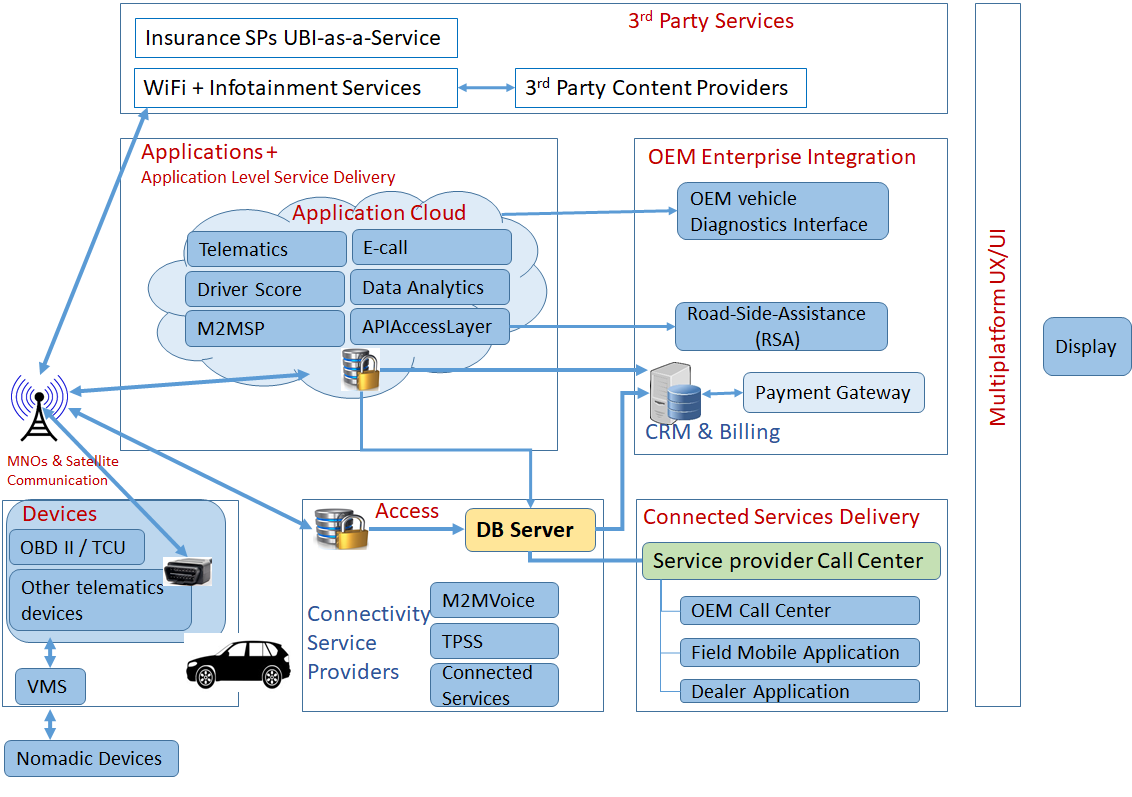 Figure 2 – Reference architecture of vehicular telematics connectivity servicesDevicesDevices are connected to Mobile Network Operators (MNOs)Telematics Control Unit (TCU) / On Board Diagnostics Devices (OBD) IIDevices as per global/regional/country specific regulationAccessMNOs and Application Cloud access Database server of telematics service providerDatabase ServerSolution Implementer Control systemsAccess to telecom operator servicesMachine2Machine Services Providers(M2MSP)Local regulation requirementsTPSS: A Time-based Positioning Scheme for Sensor Networks with Short Range BeaconsService providers service deliveryAccess Database Servers feed to telematics service provider’s call centreCall centre servicesOEM call centreField Mobile AppDealer ApplicationApplications and application level service deliveryApplication Cloud provider below services to MNOs and to database serverTelematicsDriver ScoreMachine-to-Machine Service Providers (M2MSP)Emergency / Breakdown/Information Call (e/b/I Call)Data AnalyticsAPI Access LayerOEM enterprise integrationOEM Vehicle Diagnostics Interface access the application cloudTelematics service provider provides Customer Relationship Management (CRM) and Billing through database serverData Analytics & e/b/I –Call to Road-side-Assistance (RSA)Payment Gateway which is based on OEM or service provider’s strategyThird party servicesInformation accessing Application cloud and MNOs3rd party Content providersWi-Fi + Infotainment ServicesInsurance Service Providers (SP)/Usage Based Insurance (UBI)3rd Party ServicesMobile network operators (MNOs)MNOs facilitate Third party services, application cloud, Telematics service providers data communication and to access the database by Vehicle Multimedia Service (VMS) Devices.VMS ArchitecturePhysical and logical requirementsDefines in the level of Sub-systems and SystemsNetwork InterfacesDefinitionsDefinition of VMS Core, Associated and Shared features & functionsCore functionsPhysical, Functional and logical data processed by VMSExample:Tuner, Media, Display functions etc.Associated functionsReceive functional / Logical data from other systems, sub-systems to display data, status onlyExamples:Camera Feed from Rear vehicle camera, eCall information display initiated by accident Shared functionsSharing Physical, Functional and logical data and controlsExamples:Heating, Ventilation and Air conditioning (HVAC) controls are through VMU, data processed by HVAC. Status display in VMS.V2X data received, processed by ADAS /other ECUs but Navigation Map layout integration done by VMSVMS architecture deciding factorsTechnical requirements, advancementOperating System, memory, hardware requirementsFeatures, Functional, sub-systems, logical and physical requirementsInterface requirementsCost requirementsUsage requirementsBenchmarked requirementsStandard compliance, including SDO directions (e.g., recommendations for advancement in networking)etc.Reference model of VMS architecture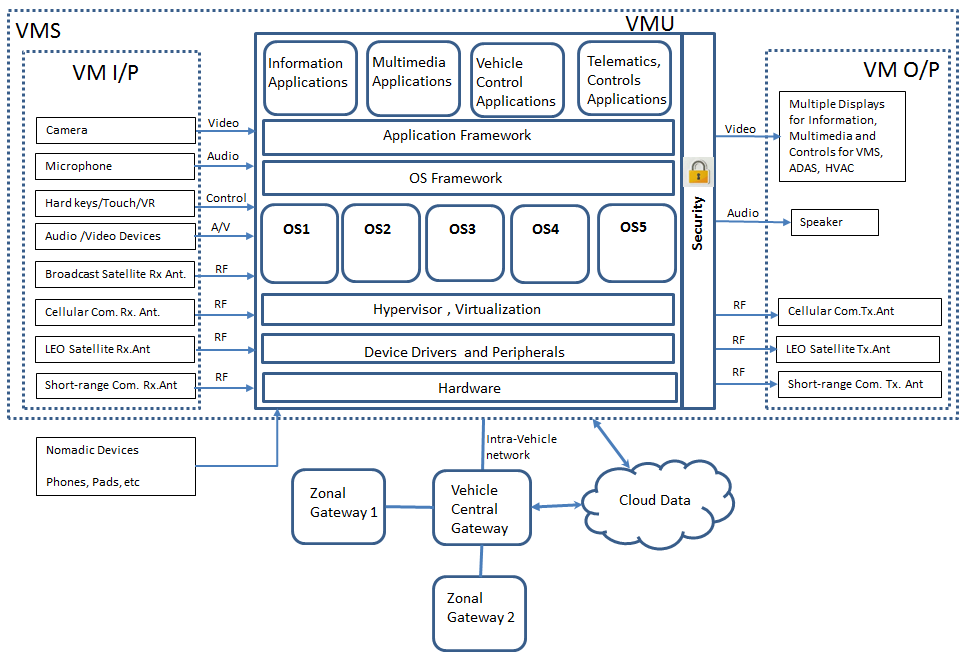 Figure 3 – Reference architecture of VMSApplicationsInformation application: Instrument cluster, head up displays, navigation, weatherMultimedia application: Tuner, media, HMI, VR, navigationVehicle control: ADAS, HVAC, connected carsTelematics: Remote control, diagnostics, data accessFront, rear display applicationsAudio, video control applicationsApplication frameworkTo access, control the Applications such as Java script, HTML5, Flash Air, X11, Win32.OS frameworkHandling System Services, proprietary framework of OEM, VMS developersOSQNX RTOS and Microkernel, Linux kernel, AGL, Android Automotive OS, VxWorks RTOS, Windows CE, INTEGRITY etc.Devices and peripheralsNetwork and Internal and External Peripherals ControlHypervisor and virtualizationSingle high-power processor to handle sharing the resources to support multiple OSs, processingDevice driversVehicle network, Audio & Video drivers, Display drivers, vehicle network interface drivers, inter-processors such as inter-processor protocol drivers, intra-processor protocol drivers, wireless system drivers, sensor & actuators interface drivers.HardwareProcessors, Memory, Sensors, Cameras, Radars and Interface Controllers Cloud dataOnline Voice Recognition for Natural Language Understanding data base accessBig data for telematics servicesRemote Diagnostics, vehicle services databaseOver-The-Air (OTA) software updateEmergency Call (E-Call), Breakdown Call (B-Call), Information Call (I-Call) servicesPayment gateway servicesCloud internet servicesOnline Navigation, HD map, Traffic informationInfotainment services, ApplicationsCar Connectivity- V2V, V2I, V2XNetwork architecture for vehicular multimedia streaming servicesThe network architecture for vehicular multimedia streaming services consists of vehicular multimedia service platform (VMSP) in the cloud, heterogeneous networks, and in-vehicle devices. In this chapter, the reference architecture of VMSP, the reference protocol stack for convergence transmission of multimedia streaming data over heterogeneous networks, and the reference architecture of receivers of in-vehicle devices are described, respectively.Reference architecture of VMSPThe VMSP consists of content server, license server (optional), and conditional access server (optional). Its reference architecture is illustrated in Figure 4.Figure 4 – Reference architecture of VMSPThe content server consists of the content repository and the digital rights management (DRM) packager. The content repository is used to store the clear contents that the content provider (CP) wants to distribute. Note that the content repository is often built into the DRM solution or is sometimes integrated into a content management system which interfaces to the DRM server. The DRM packager encrypts and packages the multimedia contents for streaming over VMN. The license server is used to manage the creation, modification, and revocation of the DRM licenses. The DRM license contains identities, rights specification, and encryption keys. Usually, DRM clients could acquire their DRM licenses from the license server by using mobile communication network connections. The candidate packaging schemes for streaming in VMN include MPEG-DASH [b-ISO/IEC 23009-1:2019] and HLS [b-IETF RFC 8216].The conditional access (CA) server consists of scrambler and entitlement server. The scrambler is used to scramble the inbound streams using the control words. The entitlement server is used to generate the entitlement control message (ECM) and the entitlement management message (EMM). Usually, the outbound scrambled streams, ECMs, and EMMs are delivered over satellite broadcast networks. However, there are some exceptions. (1) When a user drives to a place with no cell phone coverage, DRM licenses cannot be acquired through any mobile communication network. In this case, DRM licenses could be integrated into EMMs and be delivered to the user over satellite networks. Thus, the persistence of service could be achieved. (2) When a service operator starts its business, thousands of new customers may try to activate their devices in a short period of time. However, the bandwidth required for the delivery of EMMs for those devices may not be available in satellite broadcast networks. In such a case, EMMs could be temporally offloaded from satellite broadcast networks to mobile communication networks. Thus, a successful business launch could be guaranteed.Reference protocol stack for convergence transmissionBroadcast is generally regarded as the most cost-effective way to deliver linear programs to a large population over vast geographic areas. Despite the success of Ka- and Ku-band fixed DTV broadcast around the world, service provision via broadcast to vehicles has turned out to be challenging. For example, in an urban environment, the reliability of broadcast is rather problematic due to moving receivers and frequent signal blockage by high buildings. Although the broadcast urban coverage issue can be addressed by ground repeater networks that fill up the outage gaps, building the gap-filler infrastructure is both expensive and highly time consuming. Another limitation of broadcast is that it can only provide one-way services, thus unable to accommodate personalized services or support user interactions.To deal with these challenges, a convergence transmission scheme is proposed for multimedia streaming services over VMN, where the great majority of media contents are delivered to massive users via broadcast networks and mobile communication networks are used only to recover dropped packets in broadcast networks. The scrambled streams from the VMSP are sent to the convergence gateways, where the media segments are further packetized into sequenced packets and broadcast to all users over the satellite network. At the terminal, the missing or erroneous packets of broadcast streams can be easily detected. These dropped packets are recovered by retransmission over the mobile communication network. Once the media streams are seamlessly re-assembled, the terminal can not only play these media streams at the cockpit displays and speakers, but also serve as a local infotainment centre to WIFI-share these media streams with all passengers using their personal devices such as smart phones and tablets. The convergence transmission scheme is illustrated in Figure 5.Figure 5 – The processing of convergence transmissionThe convergence transmission scheme takes full advantages of the complementary strengths of broadcast networks and mobile communication networks. Hence, the system efficiency of multimedia streaming services over VMN is optimized.The protocol stack for convergence transmission of multimedia streaming data over VMN is given in Figure 6. Note that the convergence transmission protocols are agnostic to the underlying physical-layer standards and are transparent to the upper-layer standards. Thus, minimum modifications to the existing broadcast or mobile communication infrastructures can be guaranteed.Figure 6 – The protocol stack for convergence transmissionThe general assumption is that the networking architecture may be based on both versions of the IP protocol (IPv4 and IPv6). As further explained in 11.4, IPv6 may be considered as the preferred choice for future readiness.Reference architecture of receiversReference architecture of receivers of in-vehicle devices is given in Figure 7, where the following functions are identified.Broadcast connections and broadband connections that provide the connectivity for the receiver to receive signaling and data.Convergence Transmission Protocols/UDP/HTTP/TCP/IP stack and HTTP/TCP/IP stack that provide object-oriented transport protocols for the receiver to receive adaptive bit rate streaming (i.e., DASH/HLS) resources for multimedia streaming services.Low-Level Signaling: Signaling delivered over broadcast networks that enable the receiver to build a basic service list and bootstrap the discovery of the service signaling for each multimedia streaming service.Service Signaling: Service-related signaling that enables the receiver to discover and access multimedia streaming services and their content components.Cache: Temporary storage and handling of the manifests, initialization segments and media segments whose reception are facilitated by service signaling.Adaptive bit rate streaming (i.e., DASH/HLS) server: A local adaptive bit rate streaming server that is used to abstract the underlying layers to the adaptive bit rate streaming client. For the adaptive bit rate streaming client, manifests, initialization segments and media segments are provided through the adaptive bit rate streaming server.Adaptive bit rate streaming client: A function that consumes manifests and segments, and communicates with other components in the receiver to personalize the media experience based on platform capabilities, user preferences and user interaction.Applications: A native or downloaded application that makes use of broadcast or broadband delivered data in order to provide a rich and interactive presentation to the end user.Figure 7 – Reference architecture of receivers of in-vehicle devicesA typical bootstrapping sequence of the reference receiver is presented as below:The application requests a pre-configured service list in low level signaling. The service list is delivered to the application, which then provides a user interface for the selection of multimedia streaming services. User chooses a multimedia streaming service to consume.The application uses the service signaling entry point information carried in the service list for the selected service to provide access information to the Convergence Transmission Protocols/UDP /HTTP/TCP/IP stack to retrieve the service signaling. Service signaling is delivered to the application.By using the service signaling, the application provides access information to the Convergence Transmission Protocols/UDP/HTTP/TCP/IP stack for downloading the adaptive bit rate streaming-formatted media components of the selected service, which are sent to the cache to be stored, de-scrambled and subsequently forwarded to the adaptive bit rate streaming server.Upon the selection of a service, the application activates the adaptive bit rate streaming client, causing the DASH/HLS client to request and receives media segments from the adaptive bit rate streaming server, at or after the media segments availability start times.Upon reception of media segments, the composite function comprising the adaptive bit rate streaming client, DRM engine and media player decodes the received media segments, and the decoded media is returned to the application for play out.Suggestions for the networking architectureFigure 6 showed the protocol stack for convergence transmission of multimedia streaming data over heterogeneous networks. The core of the protocol stack is IP (Internet Protocol).While IPv4 and IPv6 can both be considered, it is advisable to select IPv6 [b-IETF RFC 8200] for direct and secure connectivity between VMS and the cloud platforms, for the following reasons:The IETF clearly advises other Standards Development Organizations (SDOs) to prefer IPv6 [b-IAB]. As a result, standardization work should assume IPv6.The IPv4 address space formally exhausted in January 2011, when the Internet Assigned Numbers Authority (IANA) assigned its last IPv4 top-level address space (i.e., /8). Therefore, adopting IPv6 as the only network protocol represents the only viable solution to guarantee the evolution of network services and applications. The transition to IPv6 only is considered a strategic initiative by several governmental agencies. An example, among the others, is represented by [b-USG OMB] where the US Federal Government poses specific deadlines and targets to migrate the National Agencies networks to IPv6.The user devices located in a vehicle may require end-to-end reachability, e.g., to connect to any applications and platforms. This is a case where Network Address Translation (NAT) [b-IETF RFC2663] coupled with private IPv4 addressing cannot be employed. Conversely, IPv6 provides full support of a global addressing scheme where the user devices are always reachable. Although people are more familiar with IPv4, and IPv6 deployment has certain new challenges, IPv6’s user growth and traffic growth are much faster than IPv4’s. This means that, with all things considered, the collective wisdom of the industry has selected IPv6 for the future [b-ETSI WP35].VMS SecurityOverview The interactions between the VMS and the other components involved in the security of a car (typically ECU) should be limited to the shared functions mentioned above in this Technical Report. Indeed, the VMS should not badly influence the functions of the other components ensuring the required security of a car, notably in the case of an autonomous driving.VMS should provide end-to-end protection as vehicles become connected and offer more interactive services. More user data and privacy related information need to be protected to ensure confidentiality and integrity of user data which is stored in VMS in the vehicle and VMS cloud (VMSP) or backend servers. Personally identifiable information (PII) protection is described in Chapter 13.Regarding VMS security, assumed threats to VMS and its eco-system are summarized in 12.2 and security capabilities against threats are provided in 12.3 as an informative reference.Assumed threats to VMS and its ecosystemThreats regarding vehicle multimedia service platform (VMSP) In recent years, diversification of connectivity in vehicles has increased remarkably, and in particular, connectivity with various servers located at VMSP is highly required. In the context of VMS, back-end servers are recognized as a VMSP including OEM-provided servers, supplier-provided servers, and ICT service-provided servers to support vehicle eco-system from the remote backend. The following threats can be identified in relation to VMSP:Servers in VMSP used as a means to attack a vehicle or extract data.Services provided by VMSP being disruptedData held on servers in VMSP being lost or compromisedThreats to vehicles regarding their communication channelsVehicle communication includes external communications through Cellular, LEO satellite, Broadcast and short-range networks. Channels used in the above communications may be targets of attacks like spoofing, eavesdropping, manipulating messages, and so on. The following threats can be identified in relation to communication channels:Unauthorized manipulation, deletion or other amendments to vehicle-held code/dataVM interfaces can be used to gain access to further (intelligent) infrastructure within the vehicle (e.g., ECU unrelated to VMS)Use of untrusted/unreliable messages and session hijacking/replay attacksAs VM applications can be updated using over the air, those attacks can apply to VM as well.Information disclosureSee ITU-T Recommendation F.749.3 [b-ITU-T F.749.3], Chapter 9.Denial of service attacksVM itself may not have access to critical infrastructure within the vehicle, but can serve as gateway for those attacks.Privileged access by an unprivileged userAs personalized user accounts can be associated with VM applications, unprivileged access is possible. Unprivileged access via VM may not provide direct access to critical infrastructure (e.g., root access; access to braking system), but can again serve as gateway to access the vehicular infrastructure.Malwares embedded in communication mediaIntelligent VM rely on data transfer between the VMS and a VMSP in the cloud. By penetrating this communication channel, attackers might use messages/data transfers from the VMSP to the VMS to employ malwares.Messages with malicious contentIntelligent VM rely on data transfer between the VMS and e.g., a VMSP in the cloud. By penetrating this communication channel, attackers might alter messages/data transfers from the VMSP to the VMS to gain access to VMS and/or ECUs within the targeted intelligent vehicle.Threats to vehicles regarding their update proceduresThere are two ways to update vehicle systems, e.g., wired update through OBD port, portable devices such as an SD card, or a USB flash drive, and wireless update by over-the-air. The software to be updated can be firmware or configuration data of the vehicle. Most electronic problem and software defects can be updated and solved electronically without physical access, e.g., via OBD tester. Furthermore, over-the-air (wireless) updates help in shortening the update cycle to minimize attack exposure for known vulnerabilities of the software. The following threats can be identified in relation to update procedures:Misuse or compromise of update proceduresRegardless of whether the over-the-air update or local/physical update is used, the update procedure can include threats using fabricating system update programs or compromised firmware.The software can be manipulated before the update process, although the update process is intact. Software provider creates/prepares their software for the update and the software is delivered to the target systems which require the update. Therefore, there can be a serious threat that the software can be manipulated and corrupted before it served.Especially during the update procedure, the cryptographic materials such as cryptographic keys and certificates used in the software update can be compromised and consequently it may cause invalid software update.Denial of service and denial of a legitimate updateDenial of service attack against update server or network to prevent the rollout of critical software updates and/or unlock of customer-specific features can be a possible attack in the software update procedure. It is also possible to deny legitimate updates.Threats to vehicles regarding their external connectivity and connectionsFor a variety of convenient services, vehicles can be equipped with components to communicate with servers in VMSP and can communicate to everything enabled by road users over a wireless connection. Besides convenience features, there are safety benefits such as the automatic emergency call functionality and those supported by V2X communication. However, the more vehicles connect to external entities for enhancing connectivity, the more threats and vulnerabilities show up because attack surfaces are expanded which are led by additional interfaces. The following threats can be identified in relation to external connectivity and connections:Manipulation of the connectivity of vehicle functionsVMS does not provide direct access to critical vehicle functions but can be used as gateway to access those critical components, e.g., dedicated ECUs.Hosted third-party softwareVMS applications can be included in the class of “hosted third-party software”.Devices connected to external interfacesAs lined out in ITU-T Recommendation F.749.3 [b-ITU-T F.749.3], connectivity can be based on brought-in devices such as smart phones.Security capabilities based on identified threatsIdentity and access management (IAM), authentication, authorization and transaction auditMultiple administrators and users are involved in VMS services, and these services are accessed and used internally and externally. Identity management is needed, not only to protect identities, but also to facilitate the access management, authentication, authorization and transaction audit processes in such a dynamic and open VMS infrastructure.One or more common trust models are needed by IAM for the authentication of identities, and by developers, hypervisors and other system components for the authentication of system components such as downloaded software modules, applications or datasets.IAM contributes to the confidentiality, integrity and availability of services and resources, and thus becomes essential in VMS. Furthermore, IAM may enable the implementation of single sign-on and identity federation for VMS using different authentication mechanisms or distributed in different security domains.Transaction audit protects against repudiation, enables forensic analysis after a security incident, and acts as a deterrent to attacks (both intrusion and insider). Transaction audit implies more than simple logging, but also includes active monitoring to flag up suspicious activities.Interface securityThis capability secures interfaces open to VMS developers and/or other contracted VMSP (Vehicle Multimedia Service Platform) vendors through which various kinds of VMSs are delivered, and secures communications based on these interfaces. Mechanisms available to ensure interface security include but are not limited to: unilateral/mutual authentication, integrity checksum, end-to-end encryption, digital signature, etc.Network securityIn a VMS environment, network security enables both physical and virtual network isolation, and secures communications among all participants. It enables network security domain partition, network border access controls (e.g., firewall), intrusion detection and prevention, network traffic segregation based on security policies, and it protects the network from attacks in both the physical and virtual network environments.Operational securityThis capability provides security protection for the daily operation and maintenance of VMS and VMSP infrastructure.This operational security capability includes:Defining sets of security policies and security activities such as configuration management, patch upgrade, security assessment, incident response;Monitoring the VMSP's security measures and their effectiveness and giving appropriate reports to affected VMSs.In the event that the VMSP's security measures or their effectiveness changes, all downstream VMSs will be alerted to such changes.These reports and alerts enable authorized VMSs to see appropriate incidents, audit information, and configuration data relating to their VMSs.Software and firmware updatesSecure OTA updates need to conform to baseline security standards. They should take operational factors (e.g., timing of updates and encryption/decryption processes). The presence of multiple OEMs and third-party vendors contribute to different sub-system interfaces within a vehicle. As such, any vulnerability or cyber risk-targeted towards these OEMs or suppliers can effectively hijack a legitimate software OTA update, which is then sent as cloud data to be deployed to vehicles. Mechanism for updating software and firmware of VMS (ECUs and related systems) should be designed, implemented and operated.In the development of VMS service, mechanism for updating software and firmware of VMS should be designed and implemented as a basic function. The mechanism for rolling back software and firmware should also be designed and implemented when failed its update.In the utilization and support of VMS service, the software/firmware update package has its digital signature, signing certificates & signing certificate chain verified by device, before update process begins.Cryptographic keys used for update integrity protection and confidentiality should be securely managed and appropriately operated. When updates are conducted over the air (OTA), the updates should be performed over encrypted communication channels.Updates using OTA should either succeed completely or fail in a recoverable manner. In the case of a failed update, the device should be rolling back to the last known good configuration, and it should have no ability to disable a device’s connection to the update server.Application securityThese security capabilities are often taken to improve the security of a “VMS application” often by finding, fixing and preventing security vulnerabilities in VMS and its eco-system. Different techniques are used to surface such security vulnerabilities at different stages of an applications lifecycle such as design, development, deployment, upgrade, maintenance.Incident managementIncident management provides incident monitoring, prediction, alerting and response. In order to know whether the VMS is operating as expected through the whole infrastructure, continuous monitoring is necessary (e.g., monitoring the real-time performance of servers used in VMSP). This enables systems to capture the service security status, identify abnormal conditions, and provide early warning of security system overloads, breaches, service discontinuity, etc. After the occurrence of security incidents, the problem is identified and the incident is quickly responded to, either automatically or with the intervention of a human administrator. Closed incidents are logged and analyzed for possible underlying patterns which can then be proactively addressed.CryptographyThis capability ensures confidentiality and integrity of data used and exchanged in VMS and its eco-systems. This is the basic method for storing and transmitting data in a particular form so that only those for whom it is intended can read and process it. This capability not only protects VMS data from theft or alteration but can also be used for user authentication and so on.As a good example for implementing cryptography, guidelines on the selection of cryptographic primitives for IPTV systems are given in ITU-T Recommendation X.1197 Amd1 [b-ITU-T X.1197 Amd1] and can be applied to multimedia streams in vehicular systems, insofar as those are of the same level of importance/criticality as multimedia streams in non-vehicular IPTV systems. Likewise, for vehicles with 5G connectivity, ITU-T Recommendation X.1811 [b-ITU-T X.1811] provides further guidance on how to implement the baseline security levels of ITU-T X.1197 Amd1 [b-ITU-T X.1197 Amd1], including but not limited to multimedia streams.Furthermore, with a DRM solution based on strong, authenticated encryption, meant to allow only legit, copyrighted content to be consumed by the infotainment system, only legit line-of-sight external multimedia streams would be taken into account by the infotainment and assisted driving system, therefore allowing traffic to proceed without any disruption.Hardware securityThis capability is aiming to eliminate the vulnerabilities and security weaknesses inherent in the hardware used in VMS and provides a secure environment for hardware-level implementation. In particular, it has become essential to implement many fundamental cryptographic functions in hardware, such as cryptographic key management, execution of encryption/decryption, and provision of digital signatures and strong authentication, which are importantly utilized for ensuring security in VMS. For that purpose, it is necessary to securely design and verify the operation of related hardware in consideration of possible threats and attacks from the hardware design stage.For example, to ensure ECU-level security in the VMS architecture, each implemented ECU should be protected by HSMs and PUFs, which are typical components of hardware security modules. General security capabilitiesNote: the following security capabilities may not be used for this Technical Report. However, those capabilities can be effectively utilized for improving security of VMS.Security assessment and auditThis capability enables the security evaluation of VMS. It enables an authorized party to verify that a VMS complies with the applicable security requirements. Security assessment or security audit could be performed by the VMS, VSMP or a third party, and security certification could be performed by an authorized third party.Appropriate security criteria are implemented to provide a mutual understanding of the security level between the VMS and VMSP.Trust modelA common trust model is necessary for any system where multiple providers cooperate to provide a trustworthy service.Because of the highly multi-stakeholder nature of VMS, the VMS environment will need to incorporate an overall trust model. This trust model will enable the creation of islands and/or federations of trusted entities, such that disparate elements of the system will be able to authenticate the identity and authorized rights of other entities and components. Each island or federation of trust will be based on one or more trusted authorities (e.g., a public key infrastructure (PKI) certificate authority).Data isolation and protectionData isolationData isolation may be realized logically or physically, depending on the required isolation granularity and the specific deployment of VMS software and hardware.Data protectionData protection ensures that VMS data and derived data held in a VMSP are appropriately protected so that it can only be accessed or changed as authorized by the VMS. This protection may include some combination of access control lists, integrity verification, error correction/data recovery, encryption and other appropriate mechanisms.When a VMSP provides storage encryption for VMSs, this function can be client-side encryption (e.g., within a CSP application) or server-side encryption.Security coordinationSince different VMSs imply different implementations of security controls, this security capability coordinates heterogeneous security mechanisms to avoid protection conflicts.Parties playing different roles in the VMS ecosystem have different degrees of control over the physical or virtual resources and services, including the control of security.For each party, there will be various security mechanisms including hypervisor isolation, IAM,Network protection, etc. Security coordination depends on the interoperability and harmonization of diverse security mechanisms.Supply chain securityA VMSP uses several suppliers to build their services. Some of these will be VMS industry participants, while others will be traditional information technology (IT) equipment or service suppliers, e.g., hardware manufacturers with no direct relationship with VMS. This capability enables the establishment of a trust relationship between the VMSP and all participants in the supply chain by security activities. These supply chain security activities involve identifying and gathering information about the VMSP's acquired components and services that are used to provide VMSs and enforcing supply chain security policies.For example, typical supply chain security activities in a VMSP may include:Confirmation of background information about the participants in the supply chain;Validation of hardware, software and services employed by the VMSP;Inspection of the hardware and software purchased by the VMSP to ensure that it was not tampered with while in-transit;Providing mechanisms to verify the provenance of VMS software, for example, code provided by a software vender.This capability is continuous to cover ongoing system evolution and updates.Secure development environment and proceduresThis capability is to avoid introduction of insecurity to VMS and its eco-systems during development. A development environment includes people, processes, technology and facilities associated with a system development. The VMS service developer should assess risks in individual VMS development efforts and establish secure development environments considering:Personnel working in the environment;Applied development methodologies and software and data handling processes;Use of outsourced products and services;Physical and network environment; andCoexistence with other development and operational efforts.The VMS service developer also needs to determine development environment and associated procedures to mitigate the risks. The procedures should be disseminated to individuals involved in the development efforts.Personally identifiable information (PII) protection and privacyVMS should provide end-to-end protection as vehicles become connected and offer more interactive services. More user data and privacy related information need to be protected to ensure confidentiality and integrity of user data which is stored in VMS in the vehicle and VMS cloud or backend servers.According to National Institute of Standards and Technology (NIST) of the US, PII is ‘any representation of information that permits the identity of an individual to whom the information applies to be reasonably inferred by either direct or indirect means’ (NIST SP 800-79-2).There is no single definition of the term “privacy”. The meaning of privacy depends on legal, political, societal, cultural and socio-technological contexts.Generally, informational privacy can be defined as follows:An individual has informational privacy if she/he is protected against the penetration, interference or the access to own data by unauthorized others.PII protection is one aspect to assure privacy.VMS might store PII or might function as a gateway to access PII of the vehicle owner, driver and/or further occupants.Information sourcesVMS comprises multiple information input sources such as,Sensors (motion detectors, location detectors, etc.),Camera (personalization, face recognition, etc.)Microphone – Audio (might be further used for voice recordings and voice recognition, voice biometrics, etc.)Network communication protocols identifiers such as IP address, MAC address, etc.Media sources such as USB/SD card, External Hard Disk etc.Third party Applications, payment gateways, services, devices, accessories, etc.VMS stores and share the information with other systems in the vehicle or cloud based on vehicle architecture, regional, legislative, certification requirements.Implementation of PII protection: General considerationsPersonal data in formats such as data, text, audio, video, images and other content that user than intended customer, or requested by any end user such as remote cloud, stores or processes using the VMS systems to be protected. There need to be agreement for data sharing for personal data relating to that customer, its end users or third parties. Any such Customer Agreement, or any other relevant agreement governing the use of VMS service to be based on below criteria.Personalized access based on user selection of services and interestVMS designed to allow for its use as per difference privacy regulatory requirements VMS software, hardware and network design allow only authenticated access.VMS PII and privacy protection designed for private vehicle with one single user and shared vehicle with multi usersData visibility and transparencyWell known, highly scrutinized security standards should be implemented. Proprietary encryption algorithms should be avoided.Well-known processes should be adopted.Users should be notified about the data stored /accessible through the VMS. As transparency enhances user acceptance, user notification should comprise information about data type, purpose of collection, identity of data processing entities and duration of data storage.Privacy-by-defaultUser should have control to limit the data download and option opt-in /opt-out of the data download and storing. Opt-out strategies are more privacy-preserving and align better with the principles of privacy-by-default. Therefore, opt-out strategies are recommended.VMS should identify the list of use cases that fulfils the data privacy requirements and settingsApplications might use multiple resources for specific use cases. For example, in the case of location services, Bluetooth, GPS, crowd-sourced Wi-Fi hotspots or cellular tower locations might be used to determine the user’s approximate locations. VMS should provide users with the possibility to turn off specific tracking possibilities. Global settings control might be used to realize this by defining privacy policies for all applications. Alternatively, occupants might be enabled to control data access on a single application level. Privacy controls like PRICON posit approaches which combine both approaches. Another option for VMS might be a “Do Not Track” (“DNT”) signal which is already used by web browsers. A DNT signal is a HTTP header field indicating user preference for tracking user activities on a service or through cross-site user tracking.Applications or controls may request to receive e.g., location data only while the application is being used or to allow it at any time. Occupants may choose not to allow this access, and should be able to change their choice at any time in the settings. If applied to a service which operates also within the EU, GDPR demands to enable the user to make informed privacy decisions. An informed privacy decision is possible if the decider is aware of the consequences of data disclosure (who gets which data for which purpose and under which conditions) or denial (which specific functions are restricted).If applications granted access to use a certain data point, at any time make use of this permission in background mode, users need to be reminded of their approval and may change an application’s accessVMS architecture should be robust to prevent applications from accessing only that information the user has explicitly granted his/her permission for.Data accuracy and data integrityVMS should maintain all the aspects of the data, such as, data upload, download, communication, deletion in specific manner.End-to-end Security – Full lifecycle protection. Regular code review and rigorous security testing should be done. Moreover, protection strategies on a broadcasting level, database level and receiver level should be implemented.Software security assurance should be provided in order to prevent loss, inaccuracy, alteration, unavailability, or misuse of the data and resources that is used, controlled and protected.User should be allowed to verify PII accuracy and the lawfulness of its processing;Integrity implies that the consistency, accuracy and trustworthiness of data are maintained over time. Hence, a guard against improper information modification or destruction should be established. Appropriate measures should ensure information non-repudiation and authenticity.In settings, users should be able to see which applications they have permitted access to certain information, as well as grant or revoke any future access.Additionally, VMS OS should provide restrictions that prevent data movement between applications and accounts installed by an effective Data Management solution and those installed by user.User can request the correction, amendment or deletion of their personally identifiable information if it is inaccurate or if they believe that, the processing of their personally identifiable information is in violation of applicable law.Implement systems, applications and procedures to secure user personally identifiable information, to minimize the risks of theft, damage, loss of information, or unauthorized access or use of information.Any unauthorized changes to PII in VMS or Cloud should be detected and notified to user.ConfidentialityPreserving authorized restrictions on access and disclosure, including means for protecting personal privacy and proprietary information.Confidentiality impact levelsPII should be evaluated to determine its confidentiality impact level, so that appropriate safeguards can be applied. Not all PII data stored / created should be treated equally.Confidentiality impact levels should be assessed as low, medium and high based on identifiability, data sensitivity, obligation to protect according to regulations.Confidentiality protectionConfidentiality protection should be realized by the following measures:Implementing access control mechanism by pass code to access the data from VMS.Multilayer access to high impact confidential PII.Multi-level access control from mobile phones, laptops and Personal Digital devices.Encrypting the PII before transmission. Detailed measures are described in 12.3.9 (Cryptography).Moreover, risk assessments prior to the deployment of new requirements should be performed. A continuous risk monitoring mechanism for evaluating changes in or new risks associated with the VMS should be implemented.Data anonymizationData anonymization is the process of irreversibly altering classified data in order to protect PII data subjects.By anonymizing the data handled in the VMS environment, it is possible to realize a wide range of data analysis and data sharing.Data availabilityAvailability demands ensuring timely and reliable access to and use of information.Authorized occupants should be given detailed control over system services use of location information. This includes their ability to turn off the inclusion of location information in information collected by internal applications, navigation search history, and Bluetooth and Wi-Fi access information. If the user signs in to OEM cloud, functionally necessary applications are granted access by default to OEM cloud. Users should control each Applications access to the cloud in settings.If PII are accessed remotely by telematics, connected services should operate with multi-level authentications.Since data is available by performing various data processing (calculation, statistical processing, etc.) in an encrypted format (for example, using homomorphic encryption), similar data processing can be performed on the data in VMS.Bibliography[b-ITU-T F.749.3]	Recommendation ITU-T F.749.3 (2020), Use cases and requirements for vehicular multimedia networks. [b-ISO/IEC 23009-1:2019]	ISO/IEC 23009-1:2019, Information technology — Dynamic adaptive streaming over HTTP (DASH) — Part 1: Media presentation description and segment formats.[b-IETF RFC 8216]	IETF RFC 8216 (August 2017), HTTP Live Streaming.[b-IETF RFC 8200]	IETF RFC 8200 (July 2017), Internet Protocol, Version 6 (IPv6) Specification.[b-IAB]	Internet Architecture Board (IAB) statement on IPv6 address exhaustion (November 2016), https://www.iab.org/2016/11/07/iab-statement-on-ipv6/ [Online].[b-USG OMB]	US Office of Management and Budget (November 2020), Memorandum for heads of executive departments and agencies, https://www.whitehouse.gov/wp-content/uploads/2020/11/M-21-07.pdf [Online].[b-IETF RFC 2663]	IETF RFC 2663 (August 1999), IP Network Address Translator (NAT) Terminology and Considerations.[b-ETSI WP35]	ETSI White Paper 35 (August 2020), IPv6 Best Practices, Benefits, Transition Challenges and the Way Forward.[b-ITU-T X.1197 Amd1]	ITU-T X.1197 Amd.1 (2019), Guidelines on criteria for selecting cryptographic algorithms for IPTV service and content protection.[b-ITU-T X.1811]	ITU-T X.1811 (2020), Security guidelines for applying quantum-safe algorithms in 5G systems.____________________International Telecommunication UnionInternational Telecommunication UnionInternational Telecommunication UnionITU-TTechnical ReportTechnical ReportTELECOMMUNICATION
STANDARDIZATION SECTOR
OF ITUTELECOMMUNICATION
STANDARDIZATION SECTOR
OF ITU(13 April 2021)Focus Group on Vehicular Multimedia (FG-VM)Focus Group on Vehicular Multimedia (FG-VM)Focus Group on Vehicular Multimedia (FG-VM)Focus Group on Vehicular Multimedia (FG-VM)FGVM-02
Architecture of vehicle multimedia systemsFGVM-02
Architecture of vehicle multimedia systemsFGVM-02
Architecture of vehicle multimedia systemsFGVM-02
Architecture of vehicle multimedia systemsFocus Group Technical ReportFocus Group Technical ReportFocus Group Technical ReportFocus Group Technical Report	Page1	Scope	82	References	83	Terms and definitions	83.1	Terms defined elsewhere	83.2	Terms defined here	84	Abbreviations and acronyms	85	Conventions	106	Background	107	VMS configuration	107.1	VMS features	107.2	Reference VMS features	107.3	VMS configuration	137.3.1	Deciding factors	138	Overall architecture of vehicular multimedia network	139	Network architecture for vehicular telematics connectivity services	149.1	Defining factors	149.1.1	Media entertainment	149.1.2	User access control	149.1.3	Captive portal	149.1.4	Bandwidth control	149.1.5	Local telecommunications regulations control	159.1.6	Network access services	159.1.7	Vehicle tracking	159.1.8	Centralized management	159.2	Connected vehicle landscape	159.2.1	Major components	159.2.2	Services provided by these components	159.3	Reference architecture for vehicular telematics connectivity services	169.3.1	Devices	169.3.2	Access	169.3.3	Service providers service delivery	179.3.4	Applications and application level service delivery	179.3.5	OEM enterprise integration	179.3.6	Third party services	179.3.7	Mobile network operators (MNOs)	1710	VMS Architecture	1710.1	Definitions	1810.1.1	Core functions	1810.1.2	VMS architecture deciding factors	1810.1.3	Reference model of VMS architecture	1911	Network architecture for vehicular multimedia streaming services	2011.1	Reference architecture of VMSP	2011.2	Reference protocol stack for convergence transmission	2211.3	Reference architecture of receivers	2311.4	Suggestions for the networking architecture	2412	VMS Security	2512.1	Overview	2512.2	Assumed threats to VMS and its ecosystem	2512.2.1	Threats regarding vehicle multimedia service platform (VMSP)	2512.2.2	Threats to vehicles regarding their communication channels	2612.2.3	Threats to vehicles regarding their update procedures	2612.2.4	Threats to vehicles regarding their external connectivity and connections	2712.3	Security capabilities based on identified threats	2712.3.1	Identity and access management (IAM), authentication, authorization and transaction audit	2712.3.2	Interface security	2812.3.3	Network security	2812.3.4	Operational security	2812.3.5	Software and firmware updates	2812.3.6	Application security	2912.3.7	Incident management	2912.3.8	Cryptography	2912.3.9	Hardware security	2912.3.10	General security capabilities	3013	Personally identifiable information (PII) protection and privacy	3113.1	Information sources	3213.2	Implementation of PII protection: General considerations	3213.3	Data visibility and transparency	3213.3.1	Privacy-by-default	3213.4	Data accuracy and data integrity	3313.5	Confidentiality	3413.5.1	Confidentiality impact levels	3413.5.2	Confidentiality protection	3413.6	Data anonymization	3413.7	Data availability	34	PageTable 1 – Reference VMS features	10	PageFigure 1 – Overall architecture of vehicular multimedia network	14Figure 2 – Reference architecture of vehicular telematics connectivity services	16Figure 3 – Reference architecture of VMS	19Figure 4 – Reference architecture of VMSP	21Figure 5 – The processing of convergence transmission	22Figure 6 – The protocol stack for convergence transmission	23Figure 7 – Reference architecture of receivers of in-vehicle devices	24AGLAutomotive Grade LinuxAMAmplitude ModulationAPPApplicationBTBluetoothCAConditional AccessCCCConnected Car ConsortiumCDRChina Digital Radio DABDigital Audio BroadcastDLNADigital Living Network AllianceDRMDigital Rights ManagementECMEntitlement Control MessageECUElectronic Control UnitEMMEntitlement Management MessageFGFocus GroupFMFrequency ModulationGNSSGlobal Navigation Satellite SystemHMIHuman Machine InterfaceLCDLiquid Crystal DisplayLEDLight Emitting DiodeLEOLow Earth Orbit (Satellite)LTELong-Term EvolutionNFCNear Field CommunicationOEMOriginal Equipment ManufacturerOLEDOrganic Light Emitting DiodePIIPersonally Identifiable InformationPUFPhysical Unclonable FunctionRDSRadio Data SystemRFRadio FrequencyRTOSReal Time Operating SystemsV2IVehicle-To-InfrastructureV2PVehicle-to-PersonV2VVehicle-to-VehicleV2XVehicle-to-EverythingVM I/PVehicle Multimedia System InputsVM O/PVehicle Multimedia System OutputsVMNVehicular Multimedia NetworksVMNSVehicular Multimedia Networks ServicesVMSPVehicular Multimedia Service PlatformVMSVehicular Multimedia SystemVMUVehicular Multimedia UnitWGWorking GroupFeaturesSub-featuresConfigurableHMIDisplay TechnologyLED /LCD/ OLED, etc.HMINumber of DisplaysFront, Central, Rear, multiple, independent, interactive, etc.HMIControlButton/Knobs/Touch controls, etc.
Intelligent controls: Voice Control, Face Recognition, Voice Biometric, Gesture, personalization, eye movement control, Tactile-flexible feedback Touch, etc.HMIMulti-screen interactionPush information to different screensHMIMulti-screen interactionVideo file synchronous or asynchronous displayHMIMulti-screen interactionDual navigation displayHMIMulti-screen interactionFree matching of the display interfaceHMISystem LanguageUser Interface - Different Language requirements/mandated by regulationsHMIDisplay for CameraRear View Camera (RVC) / Around View Monitoring (AVM)HMIControl and DisplayHeating, ventilation and Air Conditioning (HVAC) Display and ControlsHMIControl and DisplayDriver Assistance control and DisplaysBroadcastTerrestrial Analog - AMBroadcastTerrestrial Analog - FMBroadcastTerrestrial Analog - Dual Tuner (FM2), FM PD (Phase Diversity), FM BGS (Back Ground Scan)BroadcastTerrestrial Analog - FM- RDS (Radio Data System)BroadcastTerrestrial Digital - DAB1 (Digital Audio Broadcast)BroadcastTerrestrial Digital - DAB2 Maximal-Ratio Combining (MRC)BroadcastTerrestrial Digital Terrestrial Television Broadcasting (DTTD)BroadcastTerrestrial In Band On Channel technologies (IBOC) - HD Radio, Digital Radio MondialeBroadcastTerrestrial Convergent Digital Radio (CDR)BroadcastTerrestrial and many more….BroadcastSatelliteSatellite Digital Audio Radio Service (SDARS)Satellite Audio/Video Services (e.g., Satellite Audio/Video Streaming Service)External Network ConnectivityCellular networks3G/4G/5GExternal Network ConnectivityLEO SatellitesLow earth orbit bi-directional communication networksExternal Network ConnectivitySatellites bi-directionalHigh earth orbit bi-directional communication networksExternal Network ConnectivityV2XV2V, V2I, V2P, V2X (e.g., LTE-V/5G PC5)External Network ConnectivityWireless local area networksIEEE 802.11 HotspotsIn-vehicle Mobile ConnectivityBluetooth hands-free calls and musicIn-vehicle Mobile ConnectivityIEEE 802.11In-vehicle Mobile ConnectivityThird-party vehicle interface applicationsIn-vehicle Mobile ConnectivityWi-Fi Alliance Miracast, CCC Mirror Link, DLNA, NFC, and Wi-Fi direct, and etc.Telematics ConfigurationsRemoteRemote monitoring, Control, Vehicle data transferTelematics ConfigurationsCallsEmergency Call, Information Call, Breakdown CallOnline App Stores/SuitesAPP StoreNew features downloadedOnline App Stores/SuitesTheme MarketplaceTheme Skin ReplacementOTASoftware (SOTA) / Firmware Over the Air (FOTA)MediaAudioNormal and High fidelityMediaImageIn different formatsMediaVideoNormal video (High Definition (HD), Full HD (FHD), 4K,8K), Augmented Reality (AR), Virtual Reality (VR), Mixed Reality (MR)NavigationLocal navigationNavigationCloud navigationData from Telematics box (3G/4G/5G/ cellular networks) modem / User mobile dataNavigationReal-time trafficTraffic Message Channel (TMC) / Transport Protocol Experts Group (TPEG) / Real Time Traffic Centre (RTIC), proprietary technology, and etc.NavigationServicesNavigation services such as 3D map, HD map, Parking, Fuel Stations, real time weather, and etc.NavigationAdvance featuresIntelligent travel applications such as calendar, plannersVoice Recognition (VR)Local VR and Cloud VRNatural Language UnderstandingVoice Recognition (VR)Local VR and Cloud VRAuto Speech RecognitionVoice Recognition (VR)Local VR and Cloud VRText to SpeechAudioAudio Qualityvolume adjustment of the speed functionAudioAudio QualitySound algorithmsAudioAudio QualityActive Noise Cancellation (ANC) AudioAudio QualityPersonalization settings (sound patterns and facial recognition)AudioAudio QualityBest listening position adjustmentAudioAudio QualitySound quality reduction technologyAudioAmplifier ConfigurationsMultiple channels integrated amplifiersAudioAmplifier ConfigurationsAmplifiers with speakersAudioSound ConfigurationMultiple Speakers configurations
tweeter (treble speaker) / woofer (bass speaker) / full range speakersSecurityIdentity and Access Management, Authentication, Authorization and Transaction AuditSecurityNetwork SecuritySecurityOperational SecuritySecurityApplication SecuritySecuritySoftware and Firmware UpdatesSecurityHardware Security SecurityCryptography securityPrivacyGeneral Data Protection ConsiderationsPrivacyPersonal Information ProtectionPrivacyData visibility protectionPrivacyConfidentiality, Integrity, and AvailabilityIntelligent FeaturesDriver Monitoring System (DMS)Fatigue, Expression and Emotion RecognitionIntelligent FeaturesHealthBluetooth - Heart beat monitor, blood pressure monitorIntelligent FeaturesOffice EnvironmentEmail, video conference Calls, holographic projection, gesture recognition, eye movement control, handwritten memoIntelligent FeaturesGamesVoice based interactive quiz games, holographic interacting games, adventure gamesIntelligent FeaturesSocialSocial applications in vehicle